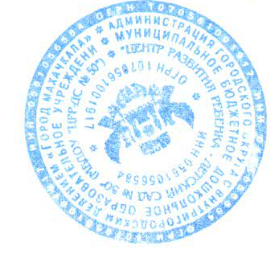 УТВЕРЖДАЮ:                                                      Заведующий МБДОУ «ЦРР-ДС № 50»  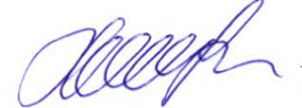    Г.А.УБАЙДАТОВА«01»  марта 2018 г.ГРАФИК  РАБОТЫ  КОНСУЛЬТАТИВНОГО  ПУНКТАМБДОУ  «ЦРР-ДС № 50»Дни неделиЗапись на консультированиеРуководительДОУЗам. руководителя по УВРПедагог-психологУчитель-логопедМузыкальныйруководительСтаршаямедсестраИнструктор    по физ-реВоспитательВторник10.00-11.0009.00-10.0015.00-16.0012.00-13.0014.00-15.008.00 - 9.0011.00-12.0013.00-14.00Пятница14.00-16.00